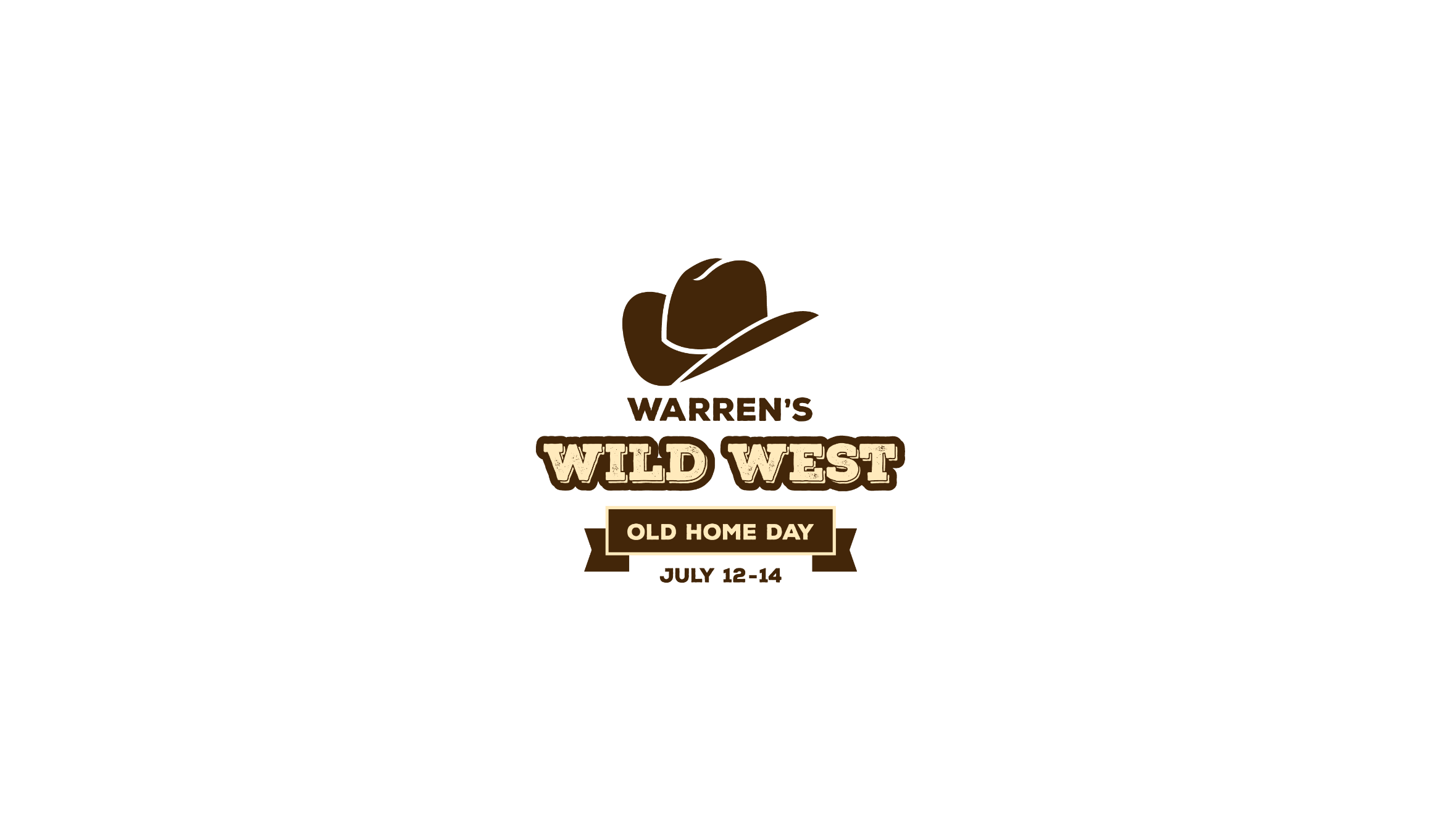 Application for Non-Profit OrganizationsSpaces for Non-Profits are 12x 12There is no cost for non profits, donations of any amount are appreciated!  We look forward to having you!Name:_____________________________________________Email:_________________________________Address:__________________________________________City____________ St:________ Zip:__________ Phone:________________________Days you are planning to attend (please circle): Friday/Saturday/SundayPlease List a brief description of your service below:The Old Home Day Committee reserves the right to accept or reject any applications. As always, spaces are limited.  Generators and lights are allowed. Vendors must supply their own garbage cans and barrels.  There will be dumpsters on site for disposal.  Please clean up your space upon departure. ***Please note*** All use of large electrical appliances must be pre-approved by the committee.  Additionally, all 50/50 raffles must first be cleared through the committee.  Thank you for your cooperation.3 days for the price of 2!  Our events begin Friday afternoon and continue late into Saturday night. Sunday’s events do include Church on the Common, Parks and Recreation’s 3rd Annual Tuff Mudder, Breakfast at the Masonic Temple and more! All vendors are invited to stay on Sunday for FREE! The complete event schedule will be available soon. The community thanks you in advance for your continued support of our great event!Please return applications to: 	Warren OHD P.O. Box 132 Warren, NH 03279 or email below.Questions or Concerns? Please Contact:Charlene Kennedy, Old Home Day Treasurer   603-764-5728	ckennedy1057@yahoo.comAustin Albro, Town Administrator                      603-764-5780 	administrator@warren-nh.com